Carter County Professional Learning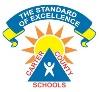 ERTEveryone Read ToEveryone Read ToMy ThinkingMy MetacognitionPage I am feeling…I have a connection to…Page .My SchemaMy SchemaPage .This reminds me of…This reminds me of…Page My MetacognitionMy MetacognitionPage I’m thinkingI’m thinkingPage Page Page I am wonderingI am wondering